Shipwrecked VBS Snack List 2018Day 1: Go-Yogurt and Grahams (goldfish)Day 2: Club Crackers, Cheese Sticks, and BananasDay 3: Bagels with Cream Cheese & CutiesDay 4: Carrots & Veggie Dip, Pretzels & Apple SlicesDay 5: Snack Mix: Including pretzels, rice chex, cheerios, raisins, dried cherries, goldfish (cheese and grahams)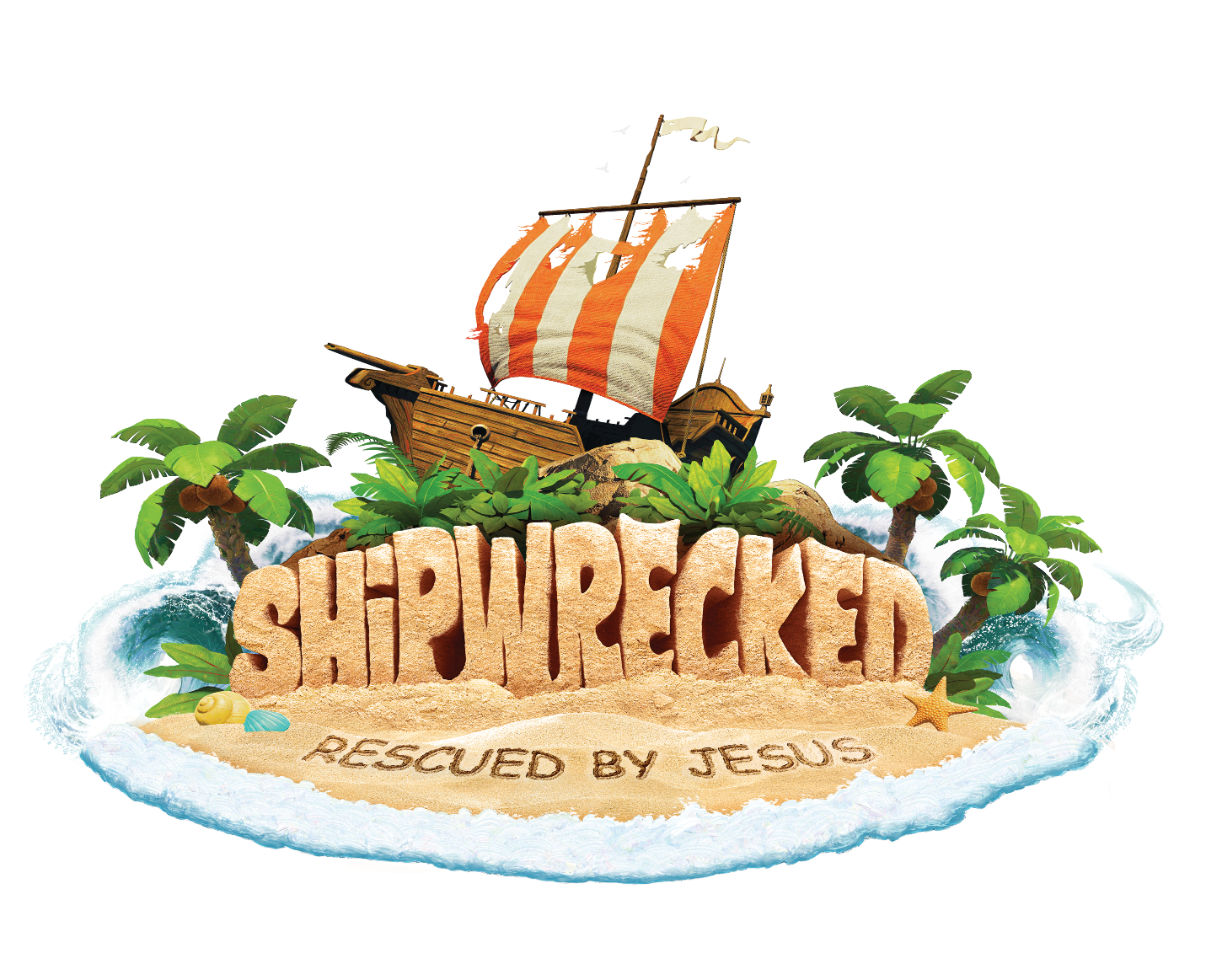 